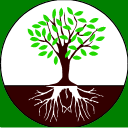 27 September 2021Councillors are hereby summoned to attend a meeting of GORSLEY & KILCOT PARISH COUNCIL to be held on Monday 4 October 2021 at 6:30pm in the Upper Room at Christ Church Gorsley.Members of the Public are invited to address the Council at 6:30pm on matters on the agenda. (Public to speak for a maximum of 3 minutes each with the Public Session being no longer than 30 minutes).Arin Spencer	Parish ClerkAGENDATo receive apologies for absence.To receive declarations of interests and consider requests for dispensations. PlanningTo consider and respond to the following planning applications:Box Bush Farm, Oxenhall Lane, Gorsley (P1467/21/FUL)Erection of new 2 bed dwelling with attached stables and associated works. Demolition of existing stables/barn.Marshall’s Meadow, Kews Lane, Kilcot, Newent (P1500/21/FUL)Erection of a general purpose agricultural building. Land off Kempley Road, Lower Orchard, Gorsley (P1597/21/FUL)Erection of a detached dwelling with associated garage, parking and access.Date and time of next meeting	Monday 1st November 2021 at 7:30pm	Upper Room, Christ Church GorsleyPLANNING APPLICATIONS WILL BE AVAILABLE FOR VIEWING BY THE PUBLIC FROM 6.15PM ON THE NIGHT AND BY APPOINTMENT WITH THE CLERK (Mrs Arin Spencer 07484619582) AT CHRIST CHURCH GORSLEYALL MEETINGS OF THE COUNCIL ARE OPEN TO THE PUBLIC AND PRESS WITH THE EXCEPTION OF ITEMS CONSIDERED UNDER STANDING ORDER 1CAll meetings can be moved downstairs if stairs are an obstacle to attendance at a meeting or a Loop System is required. A wheelchair ramp can be provided to access the church.“Members are reminded that the Council has a general duty to consider the following matters in the exercise of any of its functions: Equal Opportunities (race, sexual orientation, marital status and any disability), Crime and Disorder, Biodiversity, Health and Safety and Human Rights.”